Publicado en Madrid el 20/11/2018 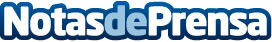 Black Friday: cómo comprar de forma segura con la banca móvil, según N26Las tarjetas de N26 incluyen la tecnología 3D Secure de Mastercard para evitar fraude en pagos onlineDatos de contacto:AutorNota de prensa publicada en: https://www.notasdeprensa.es/black-friday-como-comprar-de-forma-segura-con Categorias: Finanzas Sociedad E-Commerce Consumo Universidades http://www.notasdeprensa.es